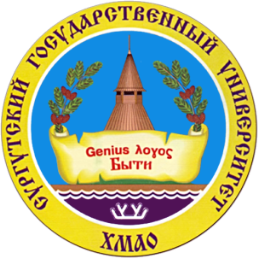 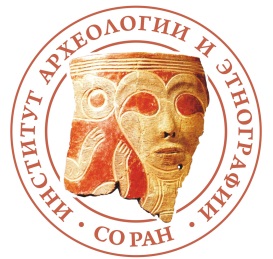 ДЕПАРТАМЕНТ ОБРАЗОВАНИЯ И МОЛОДЕЖНОЙ ПОЛИТИКИХАНТЫ-МАНСИЙСКОГО АВТОНОМНОГО ОКРУГА – ЮГРЫБЮДЖЕТНОЕ УЧРЕЖДЕНИЕ ВЫСШЕГО ОБРАЗОВАНИЯХАНТЫ-МАНСИЙСКОГО АВТОНОМНОГО ОКРУГА – ЮГРЫ«СУРГУТСКИЙ ГОСУДАРСТВЕННЫЙ УНИВЕРСИТЕТ»ФЕДЕРАЛЬНОЕ ГОСУДАРСТВЕННОЕ БЮДЖЕТНОЕ УЧРЕЖДЕНИЕ НАУКИИНСТИТУТ АРХЕОЛОГИИ И ЭТНОГРАФИИСИБИРСКОГО ОТДЕЛЕНИЯ РОССИЙСКОЙ АКАДЕМИИ НАУК____________________________________________________________628412, Российская Федерация, г. Сургут, проспект Ленина, 1телефон: 8(3462)76-29-00, e-mail: rector@surgu.ru, сайт: http://www.surgu.ru/Информационное письмо № 2Уважаемые коллеги!Приглашаем принять участие в LVII Российской (с международным участием) археолого-этнографической конференции студентов и молодых ученых (РАЭСК-57), которая состоится 17-21 апреля 2017 г. в г. Сургуте на базе Сургутского государственного университета. К участию в конференции приглашаются студенты, магистранты, аспиранты и молодые исследователи из России и зарубежья.Работу планируется провести по следующим направлениям:Вопросы методологии и истории наукиЧеловек и окружающая среда в плейстоцене и раннем голоценеПроблемы изучения неолита и раннего бронзового векаКультурные процессы в эпоху палеометаллаАрхеологические исследования эпохи средневековья и Нового времениЗнаковые образы, символика, семантика в археологииМузееведение, вопросы сохранения и использования культурного наследияЭтнология и этнография: история, методология, материалы исследованийФизическая антропологияИнформационные технологии в археологии и этнологииСопредседатели Оргкомитета:Ректор СурГУ, доктор педагогических наук, профессор Косенок С.М.;Директор ИАЭТ СО РАН, член-корреспондент РАН, Шуньков М.В.Оргкомитет: Академик РАН, зам. директора ИАЭТ СО РАН Молодин В.И.; д-р и.н., профессор РАН, зам. директора ИАЭТ СО РАН, зав. кафедрой археологии и этнографии НГУ Кривошапкин А.И.; к.и.н., с.н.с. ИАЭТ СО РАН Новиков А.В., к.и.н., с.н.с., зав. учебно-образовательным отделом ИАЭТ СО РАН Павленок К.К., к.и.н., н.с. ИАЭТ СО РАН Выборнов А.В.; к.и.н. зав. Югорской лабораторией археологии и этнологии ИАЭТ СО РАН, СурГУ Кениг А.В., к.и.н. зав. кафедрой всеобщей истории и археологии СурГУ Авимская М.А., к.и.н.  зав. кафедрой истории Росси СурГУ Кирилюк Д.В., к.и.н. ст. преподаватель кафедры всеобщей истории и археологии СурГУ Стась И.Н. Оргкомитет продолжает принимать предложения и заявки по тематике круглых столов и мастер-классов, проведение которых планируется в ходе работы конференции.Для участников конференции запланировано проведение ряда экскурсий по музеям и достопримечательностям г. Сургута. Оргкомитет РАЭСК-57 выражает благодарность всем, кто прислал предварительные заявки на участие! Уточнение тематики докладов и состава участников делегаций будет осуществляться до 31 января 2017 г. К началу работы конференции планируется публикация материалов докладов. Материалы докладов для публикации принимаются до 31 января 2017 г. на адрес электронной почты raesk57@bk.ru. Требования к оформлению рукописи см. в Приложении.Рукопись должна быть выверена, датирована, распечатана и подписана научным руководителем, имя которого указывается в конце статьи (обязательно для студенческих работ). Электронный вариант тезисов отправляется в двух файлах: текстового формата с расширением doc и сканированный вариант с расширением pdf с подписью научного руководителя. Автор и его научный руководитель несут ответственность за оригинальность предлагаемых к публикации материалов. Все работы будут подвергнуты экспертизе. Состав экспертной группы определяется оргкомитетом. Оргкомитет оставляет за собой право не принимать к публикации статьи в случае получения отрицательного отзыва экспертной группы, а также отклонить материалы:– превышающие установленный объем;– не соответствующие тематике и направлениям конференции;– с обилием синтаксических и орфографических ошибок;– полученные позже установленного срока;– не заверенные научным руководителем (студенческие работы).К материалам доклада, направленным на публикацию, прилагается анкета автора/авторов по следующему образцу:Предварительно сообщаем, что для бронирования гостиниц рекомендуем вам гостиницы «Обь» и «Янтарь». Гостиницы расположены недалеко друг от друга, что позволит наиболее рационально обеспечить доставку участников трансфером к месту проведения заседаний. Более подробная информация об условиях проживания будет сообщена в следующих информационных письмах.  ПриложениеТРЕБОВАНИЯ К НАБОРУ СТАТЬИ, ПОДГОТОВКЕ БИБЛИОГРАФИИ И ИЛЛЮСТРАЦИЙСтатья (основной текст, список литературы, подписи к рисункам и таблицам) должна подаваться в виде файла в формате WinWord. Распечатка компьютерного набора приветствуется. Объем статьи не должен превышать 0,3 печатного листа (12000 знаков).  Размер кегля 14 для Times New Roman с полуторным междустрочным интервалом. Все страницы рукописи должны быть пронумерованы. Не следует: – производить табуляцию; – делать принудительные переносы; – выделять слова разрядкой (между словами, знаками должен быть один пробел); – разделять абзацы пустой строкой; – пользоваться командами, выполняющимися в автоматическом режиме (вставка сносок на литературу и примечания, маркировка и нумерация абзацев и пр.); – использовать макросы, сохранять текст в виде шаблона и с установкой «только для чтения».Приводимые единицы измерения должны соответствовать системе СИ.Библиографические ссылки: в тексте в квадратных скобках указываются фамилии авторов, год издания, номер страницы (при прямом цитировании или недословном воспроизведении какого-либо текста и указании дат); в конце статьи помещается список литературы в алфавитном порядке. Библиографическое описание публикации включает: фамилии и инициалы авторов (всех, независимо от их числа), полное название работы, а также издания, в котором она опубликована (для статей), город, название издательства или издающей организации, год издания, том (для многотомного издания), номер, выпуск (для периодики), объем публикации (количество страниц – для монографии, первая и последняя страницы – для статьи).Библиографические описания должны быть составлены по следующим образцам:авторская монография Алексеев В.П. География человеческих рас. – М.: Наука, 1974. – 777 с.коллективная монография (все фамилии должны быть упомянуты) Археологические исследования Энской пещеры / В.В. Васин, И.И. Иванов, П.П. Петров, С.С. Сидоров. – Новосибирск: Изд-во Ин-та археологии и этнографии СО РАН, 1999. – 999 с.раздел в монографии Иванов И.И. Палинология предвходовой площадки пещеры К-ва // Археологические исследования Энской пещеры. – Новосибирск: Изд-во Ин-та археологии и этнографии СО РАН, 1999. – Гл. 3. – С. 777–888.статья в сборнике Иванов П.И. Палинология стоянки Детский Сад II // Каменный век на территории Алтая. – М.: Артимс, 1999. – С. 77–99.статья в ученых записках (ученых трудах) Скрипка А.С. К датировке некоторых типов сарматского оружия // Учен. зап. Ленингр. пед. ин-та. – 1977. – Вып. 2. – С. 66–77.статья в журнале Иванов П.И. Психология запоминания // Вопр. психологии. – 1966. – № 1. – С. 12–34.автореферат Бобров В.В. Олень в скифо-сибирском искусстве (тагарская культура): автореф. дис. ... канд. ист. наук. – Новосибирск, 1973. – 35 с.рецензия Исаев М.И. [Рецензия] // Изв. АН СССР. Сер. лит. и яз. – 1986. – № 3. – С. 30–31. – Рец. на кн.: Иванова Р.П. Медвежий праздник у кетов. – М.: Изд-во Моск. гос. ун-та, 1986. – 222 с.При наличии примечаний – кратких пояснений к основному тексту и дополнений к нему – в тексте у того места, к которому относится примечание, необходимо поставить знак звездочки (*), а само примечание набрать следом в квадратных скобках. Например: Введение* [* Данная статья...].В тексте на полях рукописи должны быть помечены места желательного размещения иллюстраций. Подписи к иллюстрациям и таблицам приводятся после списка литературы.Электронные версии рисунков должны быть только в форматах .tif или .cdr (в CorelDraw все надписи должны быть набраны с использованием шрифта Arial, специальные символы следует перевести в кривые).Графики, карты и диаграммы должны быть черно-белыми. Карты, сканированные со страниц картографических изданий, не принимаются.Рисунки цветные или в градациях серого, а также фотографии должны иметь физическое разрешение 300 dpi, штриховые рисунки - не менее 600 dpi (задается при сканировании или при съемке, размер фотографий и рисунков при этом должен быть не менее предполагаемого в журнале).На рисунках, сканированных с репродукций в книгах и журналах, должна быть удалена растровая точка. (В редакцию необходимо предоставить документы, подтверждающие, что права изданий, с которых произведено сканирование, не нарушены!)В случае, если автор не может выполнить перечисленные выше пункты сам или с помощью других специалистов, иллюстрации следует присылать в редакцию в оригинале.К электронным версиям рисунков желательно прилагать их распечатки высокого качества на белой бумаге. На обороте каждой иллюстрации (или на конверте слайда) за полем рисунка карандашом должны быть написаны фамилия автора, усеченное название статьи, номер иллюстрации, указания «верх», «низ».Редакция оставляет за собой право на публикацию цветных иллюстраций в черно-белом варианте.Допускается создание диаграмм в WinWord и Excel. Таблицы должны быть представлены в формате WinWord шириной не более 270 мм, без разрывов при переходе с одной страницы на другую.Контактные данные:Югорская лаборатория археологии и этнологии ИАЭТ СО РАН, СурГУ: Кимпицкая Анастасия Андреевна – 89505141909,Степанова Наталья Андреевна – 89526966068,Стась Игорь Николаевич – 89125190905.Заведующий Югорской лабораторией археологии и этнологии ИАЭТ СО РАН, СурГУ:Кениг Александр Владимирович – 89028140936 , 89120805687.русскийанглийскийФ.И.О. (полностью)Место учебы/работы (ВУЗ, курс, год магистратуры/аспирантуры, должность)Тематическое направлениеТема доклада (публикации)Научный руководитель (Ф.И.О., ученая степень и звание, место работы, должность)Контактный телефон, e-mail